Публичный отчетза 2016-2017 учебный годСведенияо реализации образовательных программДокумент содержит анализ образовательных программ в отношении соответствия содержания и качества подготовки обучающихся и выпускников требованиям федераль-ных государственных образовательных стандартов (государственных образовательных стандартов  до завершения их реализации в образовательном учреждении).Краткая историческая справка об «Агвалинской гимназии им. К. Абакарова»Год 1930 - открытие начальной школы. Заведующий Абдула Исаев из сел. Гигатли, имя которого стоит у истоков просвещения Цумадинского района. Школа находилась в старом центре (в местности "Гъогъма-Яхид удахъе", в здании, где сейчас райвоенкомат). Первые учителя: Абдулкеримов Магомеднаби Абакарович, пропал без вести на войне из Агвали, Алиев Магомедтагир Алиевич из с. Кванада, Зиявудинов Магомед из села Агвали, Исрапилова Сойбат из с. Агвали, и др.Год 1939. Начальная школа реорганизована в неполную среднюю (семилетнюю) Директором был назначен молодой русский парень Белов И.Д., завучем работала его жена Белова А.В.Год 1943. Открыт пришкольный интернат, каждый, кто стремиться к знаниям из отдаленных сел района, мог учиться в нашей школе.Год 1944. Открытие средней школы(без права выдачи аттестата).         Год 1956. Преобретение статуса средней школы(с правом выдачи аттестата о среднем образовании).Директора Агвалинской СОШ:Исаев А.И., Белов И.Д., Иманмагомед Магомедов, Магомедтагир Алиев, Газиев Расул, Гамзатов Шуайб, Шагид Магомедов, Магомедов Гамзат, Магомедов Ниматула, Зураф..., Исаев Магомед, Зулгуджаев Гаджи, Курачев Абдулхалик, Хава Темирбулатова, Джахпаров Шапи, Абакаров Шамиль.Первые выпускники: Абакаров Абдулкадыр Абакарович и Магомедов Газимагомед.(выпускники 1956года Б.Р.Курбанов,М.Загидов и др.всего 36чел.)Русские учителя. Большую роль в жизни школы сыграли русские учителя: Белова, Троян Николай, Лидия Васильевна, Османова Клавдия П., Дедюгина Н.М., Евсюкова М.М., Чернышева В.П., Кузнецова и многие др.Учителя-участники Великой Отечественной войны:Абакаров Кади Абакарович, - военрук школы, Абдусаламов Иманшапи - учитель физкультуры, Магомедов Мансур  - учитель родного языка и литературы.Выпускники школы, известные личности:Первый медалист - Абдулхабиров Магомед, врач-ортопед, Гаджиев Муртазали - генерал ФСБ, экс-министр МЧС, Абдулаев Юнус - экс-министр МЧС, покойный Разаков Г.А., кандидат исторических наук, Магомедов Х.А., декан физического факультета ДГУ, Гусейнов М.Х., кандидат физико-математических наук, И.Исаев, преподаватель ДА Гос.службы при президенте РФ, полковник Г. Курамагомедов (покойный) и многие др.        Большую роль в становлении школы сыграли Н.Д. Швагер, Шамхалов Максуд, Гаджиев Газиявдибир, Лидия Васильевна, Мухтарова П.М., Дедюгина Н.М., Халимхоев С.М., Алиев М-Т, Иманшапиева Салтанат и многие др.Общие сведения об учреждении1.1. Полное наименование общеобразовательного учреждения в соответствии с УставомМуниципальное казенное общеобразовательное учреждение «Агвалинская гимназия имени героя Советского Союза Кади Абакарова»1.2. Юридический адрес:368900, РД Цумадинский район сел.Агвалиул.Сабигулаева 301.3. Фактические адреса осуществления образовательной деятельности по заявляемым для государственной аккредитации ООП:368900, РД Цумадинский район сел.Агвалиул.Сабигулаева 30Гл.корпусобщ.образование368900, РД Цумадинский район сел.Агвалиул.Сабигулаева 30 Корпус №2 нач.образование1.7. Директор образовательного учреждения:	1.8. Перечень реализуемых основных общеобразовательных программОсновная образовательная программа начального общего образования (ФГОС)Основная  образовательная  программа  основного  общего  образования  (ФГОС,ФКГОС)Основная образовательная программа среднего общего образования (ФКГОС)1.9.	Сведения о контингенте обучающихся в образовательной организации на конец2016-2017 учебного года:Сведения о соответствии содержания и качества подготовки обучающихся требо-ваниям федеральных государственных образовательных стандартов (федераль-ного компонета государственных образовательных стандартов) общего образова-ния2.1. Сведения о наличии в ОО разработанных и утвержденных в установленном порядке основных образовательных программ соответствующих уровней общего образования, включающих в себя учебный план, рабочие программы учебных курсов, предметов, дис-циплин (модулей) и другие материалы, обеспечивающие духовно-нравственное развитие, воспитание и качество подготовки обучающихсяСведения о наличии ООПОбщая оценка:ботанных и утвержденных в установ-ленном порядке основных образова-тельных программ (программы) соот-ветствующих уровней общего образо-вания, включающих в себя учебныйплан, рабочие программы учебныхкурсов, предметов, дисциплин (моду-лей) и другие материалы, обеспечи-вающие духовно-нравственное разви-тие, воспитание и качество подготов-ки обучающихся.2.2.1. Сведения о соответствии содержания и структуры ООП требованиям ФКГОС2.2.2. Сведения о соответствии содержания и структуры ООП, разработанных и заявлен-ных для государственной аккредитации, требованиям ФГОСОценка о соответствии ООП начального общего образования ФГОС начального общего образования: (да) Основное общее образованиеОценка о соответствии ООП основного общего образования ФГОС основного общего образования: (да)Общая оценка:2.3. Сведения о соответствии обеспечения освоения обучающимися основных общеобра-зовательных программ на уровне требований, предусмотренных ФГОС (ФКГОС)Общая оценка:2.4. Сведения о соответствии полноты реализации общеобразовательных программ требо-ваниям ФГОС (ФКГОС)Общая оценка:,2.10. Сведения о соответствии материально-технических условий для организации обра-зовательного процесса требованиям ФГОС (ФКГОС)Сведения о материально-технических условиях необходимых для организации образова-тельного процессаНаличие специализированных кабинетов, помещений для реализации рабочих программ и воспитательной деятельности:Наличие помещений  для организации  образовательного процесса обучающихся 1-х классов:Информационно-техническое оснащениеОбщая оценка:2.11. Сведения о соответствии учебно-методических условий, необходимых для реализа-ции образовательных программ, требованиям ФГОС (ФКГОС)Все учебные кабинеты оснащены необходимыми наглядными пособиями, кабинеты пред-метов естественнонаучного цикла - учебно-лабораторным оборудованием. Начальная школа имеет мобильные лабораторные комплекты.Общая оценка:2.12. Сведения о соответствии соблюдения санитарно-гигиенических условий к организа-ции образовательного процесса требованиям ФГОС (ФКГОС)Сведения о санитарно-гигиенических условиях организации образовательного процессаОбщая оценка:2.13. Сведения о соответствии условий для обеспечения медицинского обслуживания тре-бованиям ФГОС (ГОС)Сведения о соответствии условий для обеспечения медицинского обслуживания требова-ниям ФГОС (ГОС)ГБУ РД«Цумадинское ЦРБ» заключены:Договор с ГБУ РД «Цумадинское ЦРБ»заключены:от 25 сентября 2016 года, в соответствии с которым предоставлены нежилые помещения, расположенные по адресу: сел.Агвали ул.Сабигулаева 30 гл.уч.корпус общей площадью 18 квадратных метров для использования в целях медицинского обслуживания обучающихся и воспитанников образовательного учреждения, проведения лечебно-профилактических мероприятий по предупреждению и снижению заболеваемости.Общая оценка:2.14. Сведения о соответствии укомплектованности библиотеки требованиям ФГОС (ФКГОС)Укомплектованность библиотеки ОО печатными образовательными ресурсами и ЭОРУкомплектованность библиотеки дополнительной литературойОбщая оценка:Сведения об организации внеурочной деятельности (дополнительного образования детей	2.16. Сведения о соответствии информационно-образовательной среды ОО требования ФГОС (ФКГОС)В МКОУ «Агвалинская гимназия им.К.Абакарова» имеется: Официальный сайт в сети ИнтернетНа официальном сайте размещена следующая информация:дата создания ОО, учредитель, место нахождения, режим, график работы, контактные те-лефоны, адреса электронной почты;структура и органы управления образовательной организацией;реализуемые образовательные программы;численность обучающихся;информация о ФГОС;руководителе ОО, его заместителях;персональном составе педагогических работников с указанием уровня образования, ква-лификации и опыта работы;материально-техническом обеспечении образовательной деятельности;копии следующих правоустанавливающих документов:устава образовательной организации;лицензии на осуществление образовательной деятельности (с приложениями);свидетельства о государственной аккредитации (с приложениями);25локальные нормативные акты по основным вопросам организации и осуществления обра-зовательной деятельности;правила внутреннего распорядка для обучающихся;правила внутреннего трудового распорядка, коллективный договор;публичный отчет о результатах работы;документы по финансово-хозяйственной деятельности;предписаний органов, осуществляющих государственный контроль (надзор) в сфере обра-зования, отчетов об исполнении таких предписаний;а также иная информация, предусмотренная действующим законодательством.Размещенная на сайте информация регулярно обновляется.Весь административный аппарат и педагогические работники работают на компьютерах в режиме уверенного пользователя. Ведется  электронный журнал и дневники обучающихся. Имеется Интернет и локальная сеть по всем зданиям школыОбщая оценка:2.17. Состав учащихся по социальному статусу их семей.2.18.1.Анализ педагогического состава в 1-4кл.по педагогическому стажу:1. от 0 до 5 лет – 0 (0%)2.от 5 до 15 лет – 2 (7%)    3.от 15 до 25 лет – 7 (25%)от 25до35 лет – 6 (21%)свыше 35 лет-13(46%)2.18.2.Анализ педагогического состава в 5-9кл.по педагогическому стажу:1. от 0 до 5 лет – 0 (0%)2.от 5 до 15 лет – 8 (15%)    3.от 15 до 25 лет – 13 (24%)    4.от 25до35 лет – 12 (22%)    5.свыше 35 лет-21(39%)2.18.3.Анализ педагогического состава в 10-11кл. по педагогическому стажу:1. от 0 до 5 лет – 0 (0%)2.от 5 до 15 лет – 5 (15%)    3.от 15 до 25 лет – 8 (24%)от 25до35 лет – 6 (18%)свыше 35 лет-15(44%)2.18.4.Анализ возрастного состава педагогов 1-4кл.:1. до25 лет –  0(0%)2.от 25 до 35 лет – 6 (21%)    3.от 35 до 45 лет – 4 (14%)от 45до55 лет – 4(14%)от55 до 65лет- 10(36%)6.свыше 65лет-4(14%)2.18.5.Анализ возрастного состава педагогов 5-9кл.:1. до25 лет –  0(0%)2.от 25 до 35 лет – 4 (7%)    3.от 35 до 45 лет – 14 (26%)    4.от 45до55 лет – 13 (24%)    5.от55 до 65лет- 11(20%)    6.свыше 65лет-12(22%)2.18.6.Анализ возрастного состава педагогов 10-11кл.:1. до25 лет –  0(0%)2.от 25 до 35 лет – 3 (9%)    3.от 35 до 45 лет – 9 (26%)от 45до55 лет – 7 (21%)от55 до 65лет- 4(12%)свыше 65лет-11(32%)3. Выводы по результатам самообследованияВЫВОДЫ ПО РЕЗУЛЬТАТАМ САМООБСЛЕДОВАНИЯСодержание и качество подготовки обучающихся по основной общеобразовательной программе начального общего образования соответствуют федеральному государствен-ному образовательному стандарту начального общего образования.Содержание и качество подготовки обучающихся по основной общеобразовательной программе основного общего образования соответствуют федеральному государствен-ному образовательному стандарту (государственному образовательному стандарту) ос-новного общего образования.Содержание и качество подготовки обучающихся по основной общеобразовательной программе среднего общего образования соответствуют государственному образова-тельному стандарту среднего общего образования.Задачи на 2017/2018 учебный годСовершенствование социально-педагогического и психологического сопровождения учебно-воспитательного процесса;Развитие материально-технической базы ОУ с целью повышения качества условий, обеспечивающих реализацию образовательной программы школы;Реализация плана преемственности: дошкольное образование – начальное общее образование – основное общее образование;Создание прозрачной системы информирования потребителей образовательных услуг о функционировании и развитии школы;Расширение общественного участия в управлении школой;Обеспечение доступного качественного образования, в т.ч. поэтапное внедрение новых федеральных государственных образовательных стандартов и адекватных им образовательных технологий; внедрение в практику школы технологий здоровьесберегающего обучения;Обновление содержания образования в свете использования современных информационных и коммуникационных технологий в учебной деятельности;Создание единого образовательного пространства, интеграция общего и дополнительного образований;Продолжить работу с высокомотивированными детьми и проектно-исследовательскую деятельность в рамках проекта «Школа новых технологий»;Продолжить работу с обучающимися, имеющими низкую мотивацию к учению;11.Продолжить работу по предупреждению правонарушений и       безнадзорности среди несовершеннолетних;              12.Продолжить работу над развитием системы профильного обучения      через создание системы дополнительного образования;              13.Продолжить работу по созданию практики социального партнерства     школы с колледжами, вузами и организациями .ДиректорМКОУ «Агвалинская гимназия им.К.Абакарова»/___________/Ш.А.АбакаровподписьМ.,Телефон8(963)405-72-85Факс8(273)252388(273)252388(273)25238e-maile-mailabakarov_1964@mail.ruabakarov_1964@mail.ruabakarov_1964@mail.ru1.4. Учредители1.4. Учредители1.4. УчредителиАдминистрация МР «Цумадинский район»Администрация МР «Цумадинский район»Администрация МР «Цумадинский район»1.5. Лицензия на образовательную деятельность:1.5. Лицензия на образовательную деятельность:1.5. Лицензия на образовательную деятельность:1.5. Лицензия на образовательную деятельность:1.5. Лицензия на образовательную деятельность:1.5. Лицензия на образовательную деятельность:Общее образованиеОбщее образованиеСерия, №Серия, №Серия, №Серия, №Дата выдачиДата выдачиДошкольное образованиеДошкольное образованиеДошкольное образованиеНачальное общееНачальное общееНачальное общееОсновное общееОсновное общееОсновное общееСреднее общееСреднее общееСреднее общееДополнительное образованиеДополнительное образованиеДополнительное образованиеДополнительное образованиеДополнительное образованиеДополнительное образованиеДополнительное образование детей иДополнительное образование детей иДополнительное образование детей ивзрослыхвзрослыхвзрослыхПрофессиональное обучениеПрофессиональное обучениеПрофессиональное обучение1.6. Свидетельство о государственнойаккредитации:1.6. Свидетельство о государственнойаккредитации:1.6. Свидетельство о государственнойаккредитации:1.6. Свидетельство о государственнойаккредитации:1.6. Свидетельство о государственнойаккредитации:1.6. Свидетельство о государственнойаккредитации:Серия, №Дата выдачиДата выдачиДата выдачиДата выдачиСрок окончанияВременное свидетельство о государ-Временное свидетельство о государ-Временное свидетельство о государ-532707.11.201207.11.201207.11.201207.11.201207.11.2024ственной аккредитацииственной аккредитацииственной аккредитации№Наименование образовательной программып/пКлассыОбучение ведется в соответ-Обучение ведется в соответ-Обучение ведется в соответ-Обучение ведется в соответ-ствии с ФКГОСствии с ФКГОСствии с ФГОСствии с ФГОСКоличествоЧисло обуча-КоличествоЧисло обуча-классовющихсяклассовющихся12345Начальное общее образованиеНачальное общее образование1 классХХ3732 классХХ4853 классХХ3724 классХХ483Итого на ступениХХ14313начального общегообразованияОсновное общее образованиеОсновное общее образование5 классхх2486 классхх3707 класс361хх8 класс489хх9 класс490ххИтого на ступени ос-112405118новного общего обра-зованияСреднее общее образованиеСреднее общее образование10 класс246хх11 класс233ххИтого на ступени479ххсреднего общего обра-зованияВсего обучающихся в1531919431ОО на всех ступеняхПараметрыВывод (да/нет)Начальное общее образование (ФГОС)Процедура утверждения ООП проведена в соответствии с установленным в ОО по-дарядком разработки и утверждения ООПдарядком разработки и утверждения ООПООП включает учебный план, рабочие программы учебных курсов, предметов, дис-циплин (модулей) и другие материалы, обеспечивающие духовно-нравственное раз-давитие, воспитание и качество подготовки обучающихсяОценка о наличии/отсутствииразработанной на основе ФГОС и утвержденной в установленном порядкеОценка о наличии/отсутствииразработанной на основе ФГОС и утвержденной в установленном порядкеОценка о наличии/отсутствииразработанной на основе ФГОС и утвержденной в установленном порядкеООП начального общего образования: даОсновное общее образование (ФГОС)Процедура утверждения ООП проведена в соответствии с установленным в ОО по-дарядком разработки и утверждения ООПдарядком разработки и утверждения ООПООП включает учебный план, рабочие программы учебных курсов, предметов, дис-циплин (модулей) и другие материалы, обеспечивающие духовно-нравственное раз-давитие, воспитание и качество подготовки обучающихсяОценка о наличииразработанной на основе ФГОС и утвержденной в установленном порядке ООП основ-Оценка о наличииразработанной на основе ФГОС и утвержденной в установленном порядке ООП основ-Оценка о наличииразработанной на основе ФГОС и утвержденной в установленном порядке ООП основ-ного общего образования: (да)Основное общее образование (ФКГОС)Процедура утверждения ООП проведена в соответствии с установленным в ОО по-дарядком разработки и утверждения ООПдарядком разработки и утверждения ООПООП включает учебный план, рабочие программы учебных курсов, предметов, дис-циплин (модулей) и другие материалы, обеспечивающие духовно-нравственное раз-давитие, воспитание и качество подготовки обучающихсяОценка о наличииразработанной на основе ФКГОС и утвержденной в установленном порядке ООП ос-Оценка о наличииразработанной на основе ФКГОС и утвержденной в установленном порядке ООП ос-Оценка о наличииразработанной на основе ФКГОС и утвержденной в установленном порядке ООП ос-новного общего образования: (да)Среднее общее образование (ФКГОС)Процедура утверждения ООП проведена в соответствии с установленным в ОО по-дарядком разработки и утверждения ООПдарядком разработки и утверждения ООПООП включает учебный план, рабочие программы учебных курсов, предметов, дис-циплин (модулей) и другие материалы, обеспечивающие духовно-нравственное раз-давитие, воспитание и качество подготовки обучающихсяОценка о наличииразработанной и утвержденной в установленном порядке ООП среднего общего образо-Оценка о наличииразработанной и утвержденной в установленном порядке ООП среднего общего образо-Оценка о наличииразработанной и утвержденной в установленном порядке ООП среднего общего образо-вания: (да)СведенияЗначениеФактическое значение для реализуемых ООПФактическое значение для реализуемых ООПФактическое значение для реализуемых ООПСведенияЗначениеСведенияЗначениеНОООООСООНОООООСОО123452.1. Сведения о наличии в ОО разра-Да/нетдададаПараметрыВывод (да/нет)Основное общее образование1.Соответствие структуры ООП установленным требованиямда2.Соответствие учебных планов ОО обязательным требованиямда3.Соответствие рабочих программ обязательным требованиямдаОценка о соответствии ООП основного общего образования ФКГОС:Оценка о соответствии ООП основного общего образования ФКГОС:(да)Среднее общее образование1.Соответствие структуры ООП установленным требованиямда2.Соответствие учебных планов ОО обязательным требованиямда3.Соответствие рабочих программ обязательным требованиямдаОценка о соответствии ООП среднего общего образования ФКГОС:Оценка о соответствии ООП среднего общего образования ФКГОС:(да)ПараметрыВывод (да/нет)Начальное общее образование1.Соответствие структуры ООП требованиям ФГОС общего образованияда2.Соответствие учебных планов обязательным требованиямда3.Соответствие программ учебных курсов, предметов, дисциплин (модулей)даобязательным требованиямдаобязательным требованиям4.Организация  внеурочной деятельности в  соответствии с  установленнымидатребованиямидатребованиями1.Соответствие структуры ООП требованиям ФГОС общего образованияда2.Соответствие учебных планов обязательным требованиямда3.Соответствие программ учебных курсов, предметов, дисциплин (модулей)даобязательным требованиямдаобязательным требованиям4.Организация  внеурочной деятельности в  соответствии с  установленнымидатребованиямидатребованиямиСведенияЗначениеФактическое значение для реализуемых ООПФактическое значение для реализуемых ООПФактическое значение для реализуемых ООПСведенияЗначениеСведенияЗначениеНОООООСООНОООООСОО123452.2. Сведения о соответствии со-СоответствуетСоответствуетСоответствуетдержания и структуры ООП, раз-Соответствует/неработанных и заявленных дляСоответствует/неработанных и заявленных длясоответствуетгосударственной аккредитации,соответствуетгосударственной аккредитации,требованиям ФГОС (ФКГОС)Класс2014/2015 учебный год2014/2015 учебный год2014/2015 учебный год2014/2015 учебный год2015/2016 учебный год2015/2016 учебный год2015/2016 учебный год2016/2017 учебный год2016/2017 учебный год2016/2017 учебный годЧислоЧислоЧислоЧислоДоляуча-ЧислоЧислоДоляЧислоЧислоДоляучащихсяучащихсяучащих-учащих-щихся,учащихсяучащих-учащих-учащихсяучащихся,учащихся,наконецся,за-завершив-завершив-на конецся, за-ся, за-на конецзавер-завер-учебногоучебноговершив-вершив-ших обуче-ших обуче-учебноговершив-вершив-на конецзавер-завер-учебногоучебноговершив-вершив-ших обуче-ших обуче-учебноговершив-вершив-учебногошившихшившихгодагодашихобу-ние   сот-годаших обу-ших обу-учебногошившихшившихгодагодашихобу-ние   сот-годаших обу-ших обу-годаобучениеобучениечениесметкамиметкамичение счение сгодаобучениеобучениечениесметкамиметкамичение счение сс отмет-с отмет-отметка-отметка-неудовле-неудовле-отметка-отметка-с отмет-с отмет-отметка-отметка-неудовле-неудовле-отметка-отметка-камикамимине-творитель-творитель-ми  не-ми  не-камикамиудовле-удовле-но, %удовле-удовле-неудовле-неудовле-твори-твори-твори-твори-твори-твори-тельнотельнотельнотельно, %тельнотельно, %тельнотельно, %123456789104 класс6800480083009 класс800068009022,211 класс481020,849612,23326,1Фактическое значение для реализуемыхФактическое значение для реализуемыхФактическое значение для реализуемыхСведенияЗначениеООПНОООООСОО123452.3. Сведения о соответствииДоля обучающихся,обеспечения освоения обучаю-имеющих по заверше-щимися основных общеобразо-нии освоения ООП,1,3%21,3%23,9%вательных программ на уровнеотметки  неудовлетво-1,3%21,3%23,9%вательных программ на уровнеотметки  неудовлетво-требований, предусмотренныхрительно, %ФГОС (ФКГОС)ВыводСоответствует/не соот-СоответствуетСоответствуетСоответствуетветствует№КлассДоля учебных часов, фактически проведенных, отп/пколичества запланированных (наименьшая),%123ООП начального общего образованияООП начального общего образования1.1 класс1002.2 класс1003.3 класс1004.4 класс100Среднее по ООП НОО100ООП основного общего образованияООП основного общего образования5.5 класс866.6 класс907.7 класс768.8 класс699.9 класс98ООП среднего общего образованияООП среднего общего образования10.10 класс7711.11 класс94Фактическое значение для реализуемыхФактическое значение для реализуемыхФактическое значение для реализуемыхСведенияЗначениеООПНОООООСОО123452.4. Сведения о соответствии полно-Доля учебныхты реализации общеобразовательныхчасов, фактиче-программ требованиям ФГОСски проведен-(ФКГОС)ных, от количе-10083,885,5ства запланиро-ванных в учеб-ном плане, %ВыводСоответствует/неСоответствуетСоответствуетСоответствуетсоответствуетначальных классов1русского языка и литературы2математики2истории и обществознания2физики2химии1биологии (естествознания)1географии1иностранного языка1изостудия1музыки1информатики и ИКТ1ОБЖ1серверная1лабораторий2социального педагога1психологической помощи1логопеда0библиотеки/читального зала1актового зала0спортивного зала1раздевалки, оборудованные душевыми кабинами2учебных4игровых0Количество компьютерных классов1Количество компьютеров:Стационарные (системный блок + монитор)50Моноблоки3Ноутбук22AppleMacBook (для начальной школы)1Документ-камеры2Телевизоры4Проекторы15Интерактивные доски9Подключение к сети ИнтернетДаНаличие локальной сетиДаНаличие сайта образовательного учреждения в сети ИнтернетДаСведенияЗначениеФактическое значение для реализуемых ООПФактическое значение для реализуемых ООПФактическое значение для реализуемых ООПСведенияЗначениеНОООООСООНОООООСОО123452.10. Сведения о соответствии мате-Соответствует/неСоответствуетСоответствуетСоответствуетриально-технических условий длясоответствуеторганизации образовательного про-цесса требованиям ФГОС (ФКГОС)СведенияЗначениеФактическое значение для реализуемых ООПФактическое значение для реализуемых ООПФактическое значение для реализуемых ООПСведенияЗначениеНОООООСООНОООООСОО123452.11. Сведения о соответствии учеб-Соответствует/неСоответствуетСоответствуетСоответствуетно-методических условий, необхо-соответствуетдимых для реализации образова-тельных программ, требованиямФГОС (ФКГОС)КлассыКлассыМаксимально допустимая недельная нагрузка в академических часахМаксимально допустимая недельная нагрузка в академических часахпри 6-дневной неделе, не болеепри 5-дневной неделе, не более1-212- 426-532-633-735-8- 936-10- 1137-Фактическое значение для реализуемыхФактическое значение для реализуемыхФактическое значение для реализуемыхСведенияЗначениеООПНОООООСОО123452.12. Сведения о соответствии со-Соответствует/неСоответствуетСоответствуетСоответствуетблюдения санитарно-гигиеническихсоответствуетусловий к организации образова-тельного процесса требованиямФГОС (ФКГОС)СведенияЗначениеФактическое значение для реализуемых ООПФактическое значение для реализуемых ООПФактическое значение для реализуемых ООПСведенияЗначениеСведенияЗначениеНОООООСООНОООООСОО123452.13. Сведения о соответствииСоответствует/несоответствуетсоответствуетсоответствуетусловий для обеспечения меди-соответствуетцинского обслуживания требова-ниям ФГОС (ФКГОС).НаименованиеУчебные предметыЧислоКоличествоКоличествоКоличествоНаличиеООП/классучащихсяучебниковучебников,учебников,ЭОР   пов классеприходящихсяприходящихсяпредметунаодного(да/нет)учащегосяучащегося123456НОО/1 классыМатематика761,04даРусский язык761,04даОкружающий мир761,04даЛитературное чтение761,04даАзбука761,04даРодной  язык00нетРодное чтение00нетТехнология7300даИзобразительное искус-00даство00даствоМузыка00даФизическая культура 1-00нет2 кл.00нет2 кл.НОО/2 классыМатематика540,6даРусский язык88540,6даОкружающий мир88540,6даОкружающий мир540,6даЛитературное чтение540,6даАнглийский язык540,6даТехнология00даРодной  язык00нетРодное  чтение00нетИзобразительное искус-00даство00даствоМузыка00нетФизическая культура 1-00нет2 кл.00нет2 кл.НОО/3 классыМатематика921,2даРусский язык921,2даОкружающий мир921,2даЛитературное чтение921,2даАнглийский язык921,2даТехнология7346    0,6даРодной  язык00нетРодное  чтение00нетМузыка00нетИзобразительное искус-00нетство00нетствоФизическая культура 3-00нет4 кл.00нет4 кл.НОО/4 классыМатематика1021,24даРусский язык1021,24даОкружающий мир1021,24даЛитературное чтение841,02даАнглийский язык82841,02даОРКСЭ82530,6даОРКСЭ530,6даРодной  язык00нетРодное  чтение00нетИзобразительное искус-00нетство00нетствоМузыка00нетТехнология00нетФизическая культура 3-00нет4 кл.00нет4 кл.ООО/5 классыРусский язык1282,6даЛитература1282,6даМатематика00даБиология661,4даГеография651,35даИстория Древнего мира641,33даАнглийский язык48701,45даРодной  языкРодной  язык621,29нетРодная  литература611,27нетМузыка00нетОбществознание641,33даТехнология00нетФизическая культура00нет00нетИЗО00да00даООО/6 классыРусский язык701402нетЛитература701402даЛитература1402даМатематика00нетГеография701даБиология701даИстория Средних701давеков701давеков701даИстория России70701да701Обществознание690,98даАнглийский язык701да630,9нетРодной  язык630,9нетРодной  языкРодная  литература600,85нетИЗО00нетМузыка00нетФизическая культура00нетТехнология00нетООО/7  клас-Русский язык40,06нетсыЛитература60,09даАлгебра480,78даГеометрия400,65даФизика150,24даБиология550,9нетГеография570,93нетИстория Нового времени50,83История Нового времени61История России61170,27нетОбществознание0даАнглийский язык0даРодной  языкРодной  язык560,91нетРодная  литература590,98нетИскусство (ИЗО)00нетФизическая культура00нетТехнология00нетМузыка00нетООО/8 классыРусский язык50,05нетЛитература80,08даАлгебра610,68даГеометрия220,24даФизика40,04нетХимия350,39даГеография330,37нетБиология89570,64даИстория Нового време-200,22дани200,22даниИстория России18даИстория Дагестана750,84даОбществознание00даАнглийский язык00да60.67даОБЖ60.67даОБЖИнформатика00нетКТНД00нетФизическая культура00нетООО/9 классыООО/9 классыРусский язык00нетЛитература00нетАлгебра00нетГеометрия200,22даФизика70,07нетХимия450,5даГеография650,72нетГеография Дагестана550,61Биология90350,38нетИнформатика00нетФизическая культура00Всеобщая история500,55нетИстория России350,38нетИстория Дагестана00Обществознание00нетАнглийский язык30,03нетКТНД330,36Родной  язык480,53Родная  литература290,32СОО/10клас-Русский язык340,73дасыЛитература450,97даДагестанская литература400,86нетАлгебра350,76даГеометрия230,5даФизика70,15даХимия220,47даГеография150,32даБиология46360,78даИстория Дагестана46400,86даИстория Дагестана400,86даИстория России290,63даОбществознание00нетИнформатика00нетАнглийский язык00нетРодной  язык00нетОБЖ170,36нетФизическая культура00нетЭкономика00нетОсновы права00нетПрофессиональное обучение00даСОО/11клас-Русский язык170,5дасыЛитература371,1даДагестанская литература401,2нетРодной  язык00нетАлгебра250,75даГеометрия210,63даФизика100,33даХимия300,90даБиология33331даФизическая культура3300даИстория Дагестана33331даИстория Дагестана331даИстория Отечества150,45даОбществознание00даАнглийский язык00даКТНД00даОБЖ220,66даИнформатика00даЭкономика00даОсновы права00даПрофессиональное обучение00да№п/пДополнительная литература, сопровождающая реализацию- ООПКоличество экземпляров1Детская художественная литература3112Детская научно-популярная литература453Справочно-библиографические издания254Периодические издания2ООП ООО2016/2017уч.год№п/пДополнительная литература, сопровождающая реализацию- ООПКоличество экземпляров1Художественная литература82002Научно-популярная литература373Справочно-библиографические издания2204Периодические издания5ООП СОО2016/2017уч.год№п/пДополнительная литература, сопровождающая реализацию- ООПКоличество экземпляров1Художественная литература30212Научно-популярная литература493Справочно-библиографические издания3004Периодические издания3СведенияЗначениеФактическое значение для реализуемых ООПФактическое значение для реализуемых ООПФактическое значение для реализуемых ООПСведенияЗначениеНОООООСООНОООООСОО123452.14. Сведения о соответствииСоответствует/несоответствуетсоответствуетсоответствуетукомплектованности библиотекисоответствуеттребованиям ФГОС (ФКГОС)№ПараметрОписание фактического положения делп/п1Приказы о назначении руководителей кружков,Приказ №01-06/05 от 01.09.2016г. «О расчете зара-кабинетов, кл.рук и т.п. (или об установлении педаго-ботной платы сотрудникам»гическим работникам соответствующей учебнойПриказ №01-06/79 «Об изменении тарификации» отнагрузки), тарификационные списки педагогиче-28.11.2016г.ских работников, договоры со сторонними органи-Приказ №01-06/123 «О расчете заработной платызациями, реализующими дополнительные образо-зациями, реализующими дополнительные образо-сотрудникам с 01.01.2015г» от 31.12.2014г.сотрудникам с 01.01.2015г» от 31.12.2014г.сотрудникам с 01.01.2015г» от 31.12.2014г.сотрудникам с 01.01.2015г» от 31.12.2014г.вательные программы для обучающихся ООвательные программы для обучающихся ОО2План внеурочной деятельностиПриказ № 01-04/36 от 01.09.2016г. «Об утвержденииПриказ № 01-04/36 от 01.09.2016г. «Об утвержденииПриказ № 01-04/36 от 01.09.2016г. «Об утвержденииПриказ № 01-04/36 от 01.09.2016г. «Об утвержденииПриказ № 01-04/36 от 01.09.2016г. «Об утверждениипрограмм дополнительного образования в 2016-программ дополнительного образования в 2016-программ дополнительного образования в 2016-программ дополнительного образования в 2016-программ дополнительного образования в 2016-2017 учебном году»2017 учебном году»3Расписание занятий в рамках внеурочной дея-Расписание занятий в рамках внеурочной дея-Утверждено директором 01.09.2016г.Утверждено директором 01.09.2016г.Утверждено директором 01.09.2016г.Утверждено директором 01.09.2016г.тельности (дополнительного образования де-тельности (дополнительного образования де-тей)4Списки обучающихся, посещающих кружкиСписки обучающихся, посещающих кружкиПриказ № 01-04/36 от 01.09.2016г. «Об утвержденииПриказ № 01-04/36 от 01.09.2016г. «Об утвержденииПриказ № 01-04/36 от 01.09.2016г. «Об утвержденииПриказ № 01-04/36 от 01.09.2016г. «Об утвержденииПриказ № 01-04/36 от 01.09.2016г. «Об утверждении(студии, секции и т.п.), журналы занятий, отче-(студии, секции и т.п.), журналы занятий, отче-программ дополнительного образования в 2016-программ дополнительного образования в 2016-программ дополнительного образования в 2016-программ дополнительного образования в 2016-программ дополнительного образования в 2016-ты, грамоты и др.2017 учебном году»2017 учебном году»Приказ №01-04/55 от 01.09.2016г. «О комплектова-Приказ №01-04/55 от 01.09.2016г. «О комплектова-Приказ №01-04/55 от 01.09.2016г. «О комплектова-Приказ №01-04/55 от 01.09.2016г. «О комплектова-Приказ №01-04/55 от 01.09.2016г. «О комплектова-нии системы дополнительного образования в 2016-нии системы дополнительного образования в 2016-нии системы дополнительного образования в 2016-нии системы дополнительного образования в 2016-нии системы дополнительного образования в 2016-2017 учебном году, реализуемого за счет бюджет-2017 учебном году, реализуемого за счет бюджет-2017 учебном году, реализуемого за счет бюджет-2017 учебном году, реализуемого за счет бюджет-2017 учебном году, реализуемого за счет бюджет-ных средств».ных средств».Общая оценка:Общая оценка:СведенияЗначениеЗначениеФактическое значение для реализуемых ООПФактическое значение для реализуемых ООПФактическое значение для реализуемых ООПФактическое значение для реализуемых ООПФактическое значение для реализуемых ООПСведенияЗначениеЗначениеСведенияЗначениеЗначениеНОООООСООСООНОООООСООСОО123452.15. Сведения о соответствии условий2.15. Сведения о соответствии условийСоответству-Соответству-СоответствуетСоответствуетСоответствуетСоответствуетдля выявления и развития способностейдля выявления и развития способностейет/не соответ-ет/не соответ-обучающихся требованиям ФГОСобучающихся требованиям ФГОСствует(ФКГОС)(ФКГОС)СведенияЗначениеФактическое значение для реализуемых ООПФактическое значение для реализуемых ООПФактическое значение для реализуемых ООПСведенияЗначениеСведенияЗначениеНОООООСООНОООООСОО123452.16. Сведения о соответствииСоответствует/неСоответствуетСоответствуетСоответствуетинформационно-образовательнойсоответствуетсреды ОО требования ФГОС(ФКГОС)Год2014-20152014-20152014-20152015-20162015-20162015-20162016-20172016-20172016-2017СтупеньIIIIIIVИт%IIIIIIVИт%IIIIIIVИт%Всего обуч.Всего обуч.3593761007352863639274131335879750Дети-сироты,Дети-сироты,живущиевсемьях572141,92123172,3372121,6родственниковродственников(опекаемые)Детиизмногодетныхмногодетных169734328538,7176842928939214682530740,9семейДети,состоящиена01010,1401010,1300220,27учете у ИПДНучете у ИПДНДети,относящиеся котносящиеся к02130,4201120,2600220,27группе рискагруппе рискаСведенияЗначениеФактическое значение для реализуемых ООПФактическое значение для реализуемых ООПФактическое значение для реализуемых ООПСведенияЗначениеСведенияЗначениеНОООООСООНОООООСОО123451.1. Сведения о наличии контингентаЧисленность контингента31435779обучающихсяобучающихся по ООП,чел.2.1. Сведения о наличии в ОО разрабо-Да/Нетдададатанных и утвержденных в установленномпорядке основных образовательных про-грамм (программы) соответствующихступеней общего образования, включаю-щих в себя учебный план, рабочие про-граммы учебных курсов, предметов, дис-циплин (модулей) и другие материалы,обеспечивающие духовно-нравственноеразвитие, воспитание и качество подго-товки обучающихся.2.2. Сведения о соответствии содержанияСоответствует/не соответ-СоответствуетСоответствуетСоответствуети структуры ООП требованиям ФГОСствует(ФКГОС)2.3. Сведения о соответствии обеспече-Доля обучающихся,  име----ния освоения обучающимися основныхющих по завершенииобщеобразовательных программ наосвоения ООП, отметки26уровне требований, предусмотренныхнеудовлетворительно  , %ФГОС (ФКГОС)ВыводСоответствует/не  соответ-СоответствуетСоответствуетСоответствуетствует2.4. Сведения о соответствии полнотыДоля учебных часов, фактиче-1009898реализации общеобразовательных про-ски проведенных, от количе-грамм требованиям ФГОС (ФКГОС)ства запланированных в учеб-ном плане, %ВыводСоответствует/не  соответ-СоответствуетСоответствуетСоответствуетствует2.5. Сведения об обеспечении достиже-Результаты выполнения64-9531,1-10052,3-72,7ния уровня подготовки обучающихсяобучающимися даннойсоответствующего требованиям, установ-ступени общего образова-ленным ФГОС (ФКГОС), подтверждае-ния заданий стандарти-мого различными формами независимогозированной формы, %оцениванияВыводСоответствует/не  соответ-СоответствуетСоответствуетСоответствуетствует2.6. Сведения о соответствии обеспече-Доля педагогических ра-100100100ния образовательного процесса педагоги-ботников, имеющих выс-ческими кадрами, имеющими необходи-шее или среднее профес-мый уровень профессионального образо-сиональное образование,вания, требованиям ФГОС (ФКГОС)%ВыводСоответствует/не  соответ-СоответствуетСоответствуетСоответствуетствует2.7. Сведения о соответствии обеспече-Доля педагогических ра-100100100ния образовательного процесса педагоги-ботников, профиль про-ческими кадрами, профиль профессио-фессионального образова-нального образования которых соответ-ния которых соответствуетствует профилю педагогической деятель-профилю педагогическойности в ОО или профилю преподаваемогодеятельности в ОО илипредмета, требованиям ФГОС (ФКГОС)профилю преподаваемогопредмета, %ВыводСоответствует/не  соответ-СоответствуетСоответствуетСоответствуетствует2.8. Сведения о соответствии условий,Доля педагогических ра-93100100обеспечивающих непрерывность профес-ботников, освоивших до-сионального развития педагогическихполнительные профессио-работников, требованиям ФГОСнальные образовательные(ФКГОС)программы в объеме неменее 72 часов в течениепяти последних летВыводСоответствует/не  соответ-СоответствуетСоответствуетСоответствуетствует2.9. Сведения о соответствии условийДоля педагогических ра-868585стимулирования инновационной деятель-ботников, принимавшихности педагогических работников требо-участие  в семинарах, кур-ваниям ФГОС (ФКГОС)сах, стажировках по про-блемам внедрения инно-вационных педагогиче-ских и информационно-коммуникационных тех-нологий (ИКТ) за послед-ние пять лет, %ВыводСоответствует/не  соответ-СоответствуетСоответствуетСоответствуетствует2.10. Сведения о соответствии матери-Соответствует/не соответ-СоответствуетСоответствуетСоответствуетально-технических условий для органи-ствуетзации образовательного процесса требо-27ваниям ФГОС (ФКГОС)2.11. Сведения о соответствии учебно-Соответствует/не соответ-СоответствуетСоответствуетСоответствуетметодических условий, необходимых дляствуетреализации образовательных программ,требованиям ФГОС (ФКГОС)2.12. Сведения о соответствии соблюде-Соответствует/не соответ-СоответствуетСоответствуетСоответствуетния санитарно-гигиенических условий кствуеторганизации образовательного процессатребованиям ФГОС (ФКГОС)2.13. Сведения о соответствии условийСоответствует/не соответ-СоответствуетСоответствуетСоответствуетдля обеспечения медицинского обслужи-ствуетвания требованиям ФГОС (ФКГОС)2.14. Сведения о соответствии укомплек-Соответствует/не соответ-СоответствуетСоответствуетСоответствуеттованности библиотеки требованиямствуетФГОС (ФКГОС)2.15. Сведения о соответствии условийСоответствует/не соответ-СоответствуетСоответствуетСоответствуетдля выявления и развития способностействуетобучающихся требованиям ФГОС(ФКГОС)2.16. Сведения о соответствии информа-Соответствует/не соответ-СоответствуетСоответствуетСоответствуетционно-образовательной среды ОО тре-ствуетбования ФГОС (ФКГОС)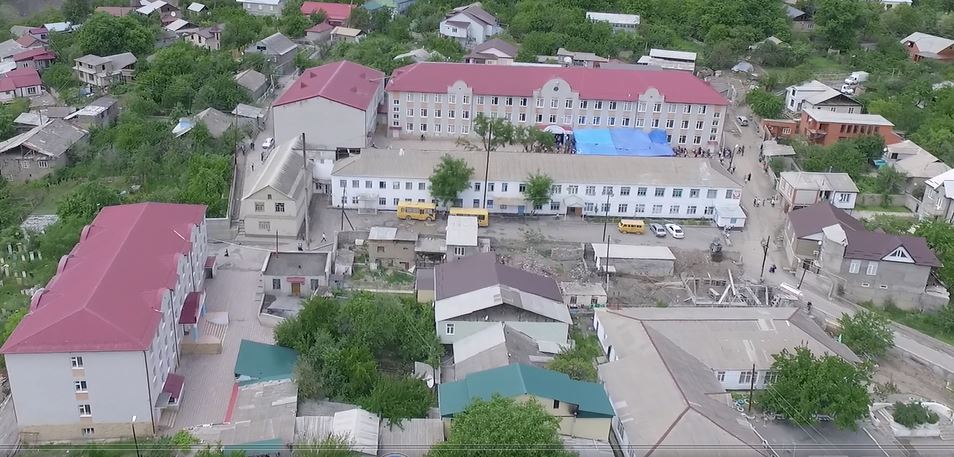 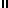 